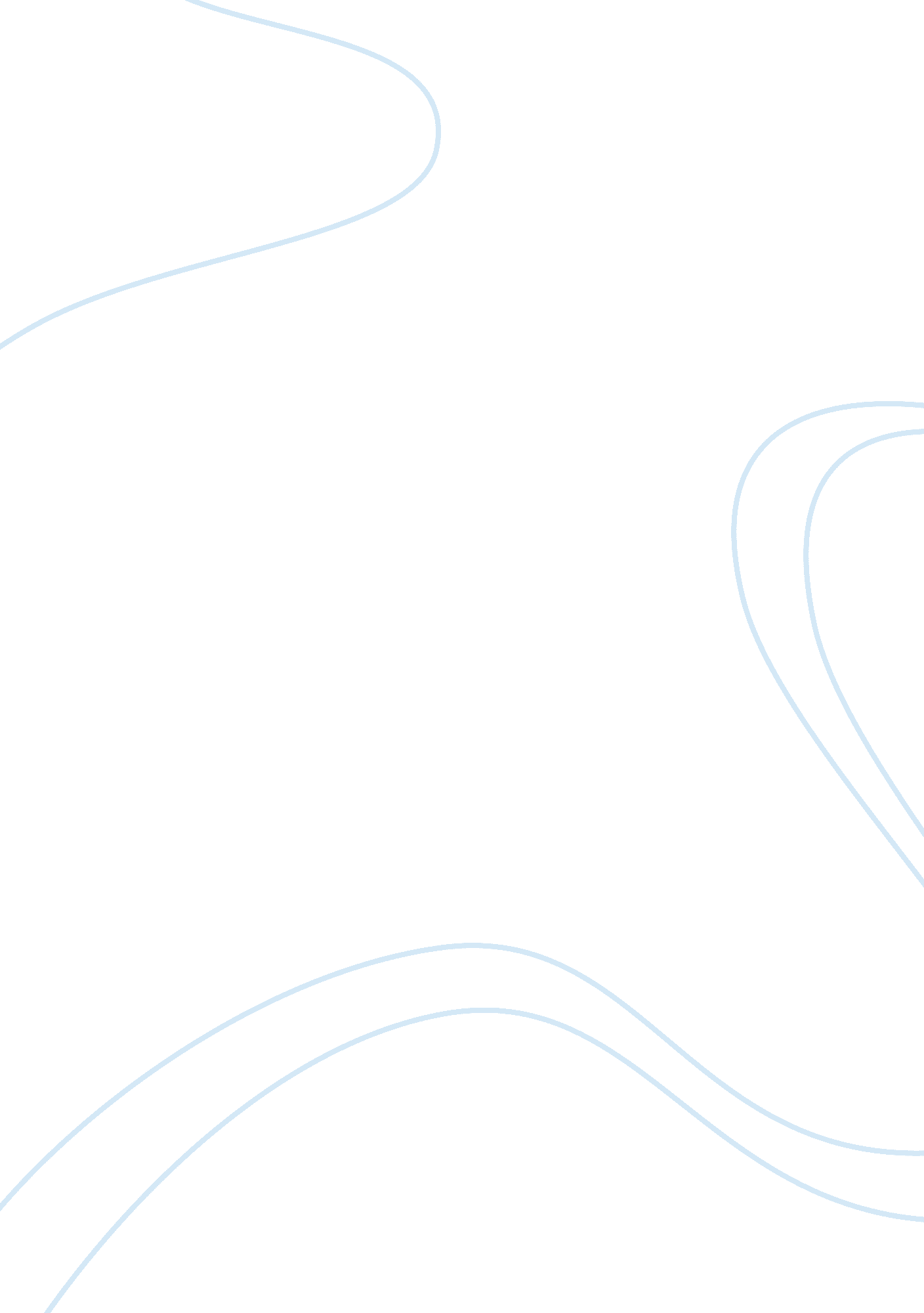 The hotel owner cared so much about the wifeBusiness, Industries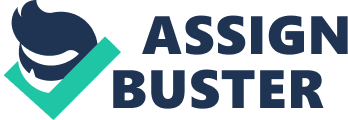 Ernest Hemingway's " A Cat in the Rain" is about a couple who were staying in hotel in a foreign country. During their stay in the hotel, the wife of the American saw a cat outside the hotel who was trying desperately not to get wet in the rain by crouching under a table. The wife wanted the cat so badly so she went out and tried to save the get the cat. When she wasn't able to get the cat, upon her return to their room she then told her husband of how she wanted the cat so badly and of other stuffs that she now desires. By the end of the story, the hotel owner sent his maid to the room of the Americans to give the wife a cat. Thesis statement: the latter part of the story attributes that the wife and the hotel owner have growing feelings for each other. First main point: First show of attraction The wife adored simple gestures from the hotel owner " The wife liked him. She liked the deadly serious way he received any complaints. She liked his dignity. She liked the way he wanted to serve her. She liked the way he felt about being a hotel-keeper. She liked his old, heavy face and big hands." These lines from the story are a clear indication of how the wife is charmed by the hotel owner's aura. There was even a part when the wife felt a knot inside her as she passed by the desk of the hotel owner. She said that she felt little around the owner yet really important at the same time which is typical anxiousness among budding relationships. This discomfort and admiration that the girl has towards the owner is a solid proof of the infatuation she has for the owner. Second main point: Mutualism of attraction "‘ You must not get wet,’ she smiled, speaking Italian. Of course, the hotel-keeper had sent her." The care the hotel owner is cherishing towards the American girl is not the same as to that of any typical hotel owner. There was something special in it because he even sent a maid to see to it that the American girl doesn't get wet in the rain. 